Технология продуктивного чтения как образовательная технология деятельностного типаТема урока:Анализ монгольской народной сказки «Ученый мальчик»  (После темы «Русские народные сказки».6 класс)Цели урока:- обеспечение с помощью конкретных приемов полноценного восприятия и понимания текста обучающимися;- формирование активной читательской позиции.Задачи урока:- обеспечить развитие читательского умения антиципации (умения предполагать, прогнозировать);- вызвать мотивацию, желание прочитать произведение;- обеспечить понимание текста и создание его читательской интерпретации;-обеспечить углубленное восприятие и понимание текста;- сформировать умение сопоставлять и делать выводы.                                                         Ход урока.Антиципация.- по иллюстрациям определить сказку народа какой страны будем изучать? 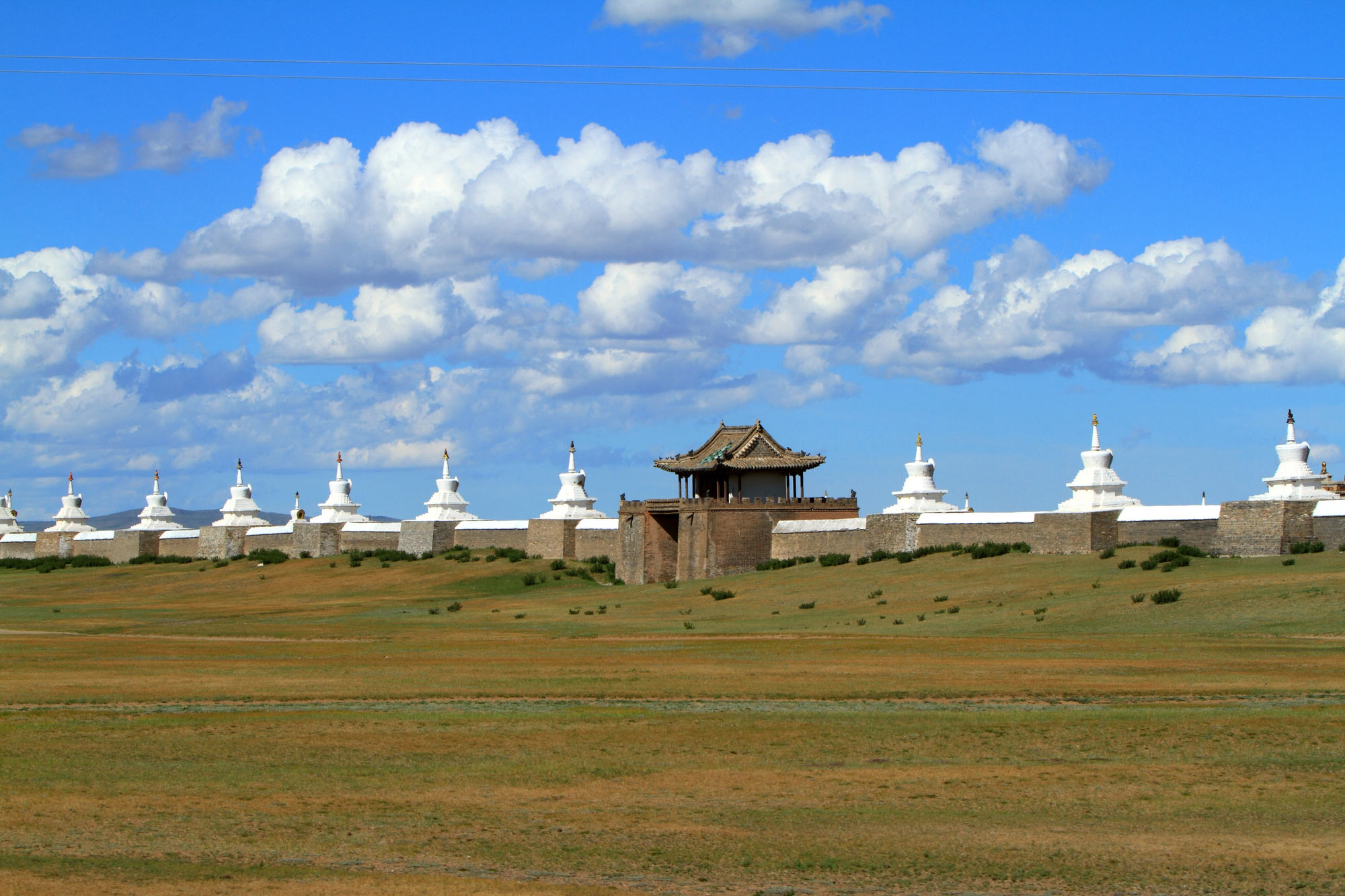 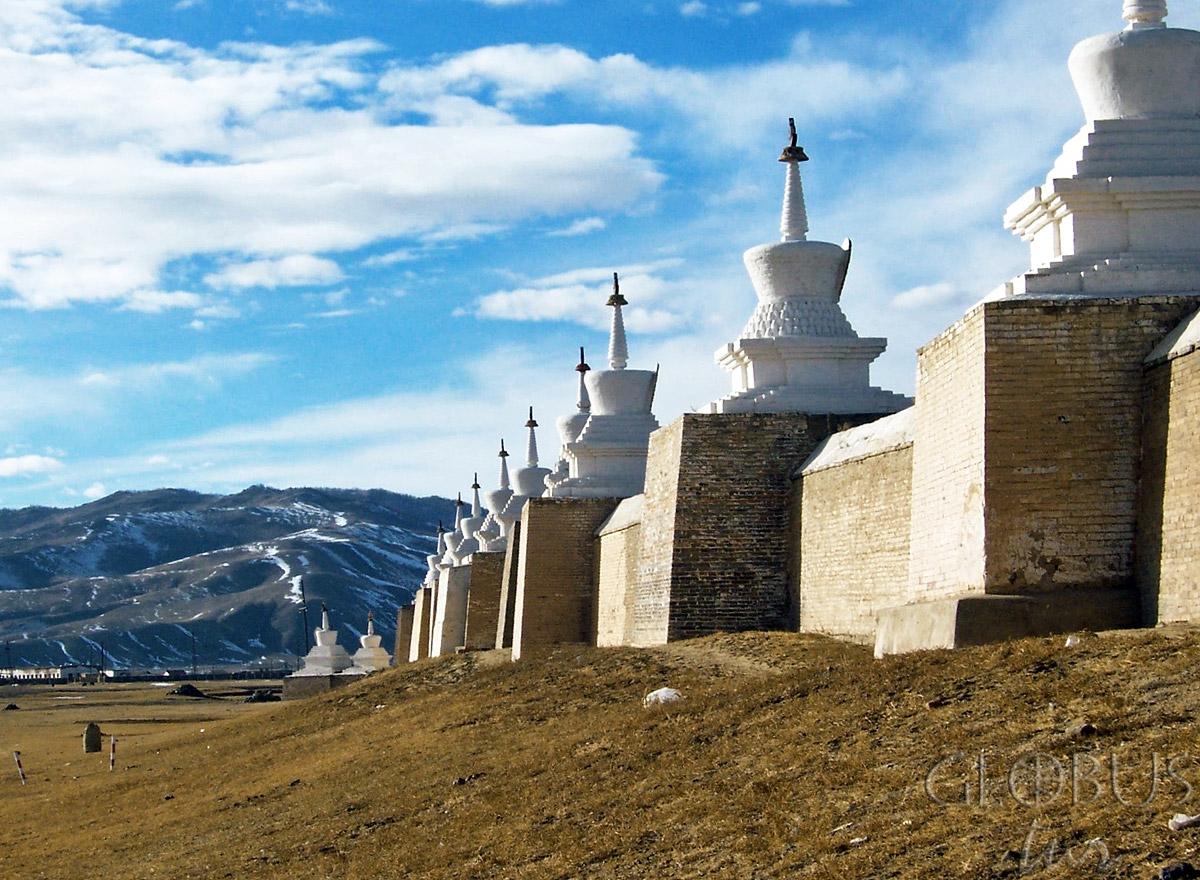 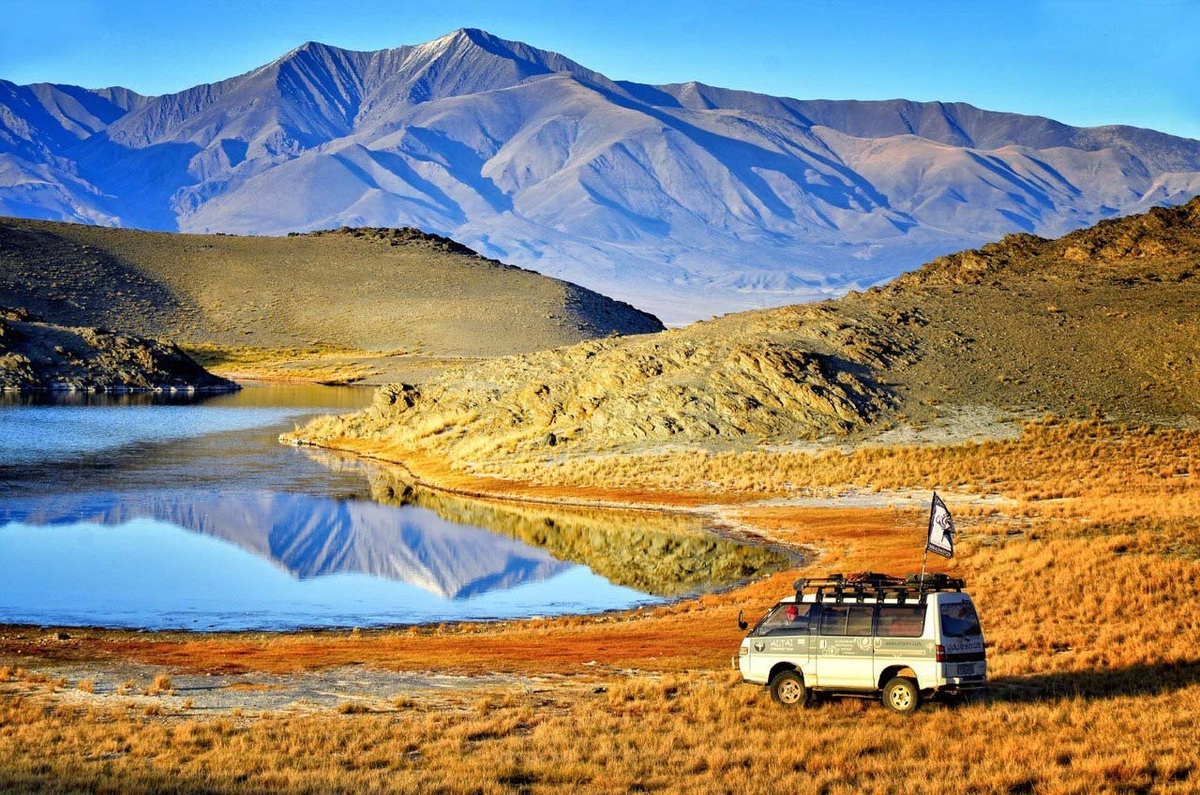 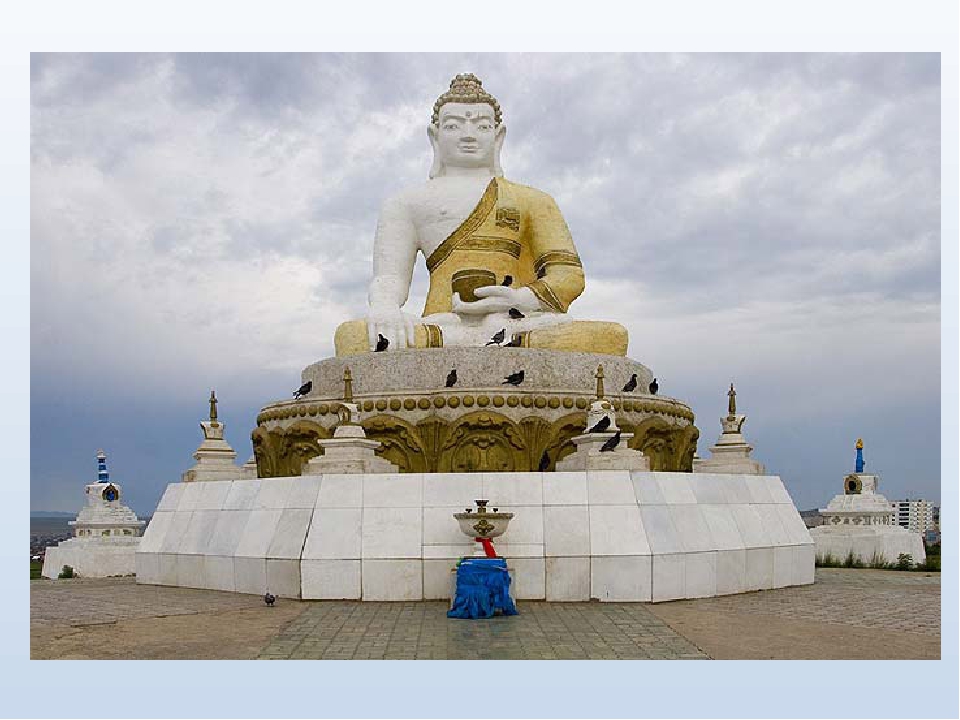 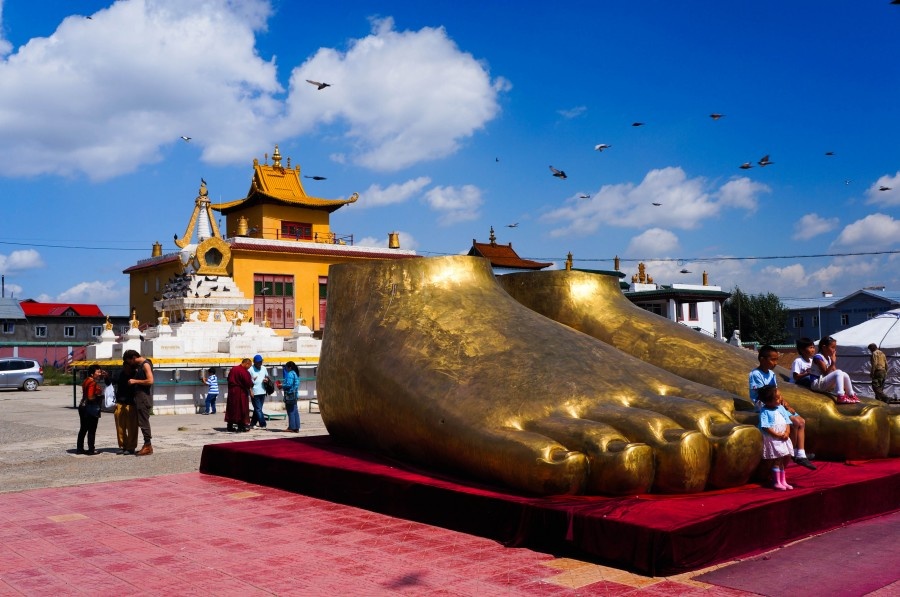 -  Что вы знаете об этой стране? 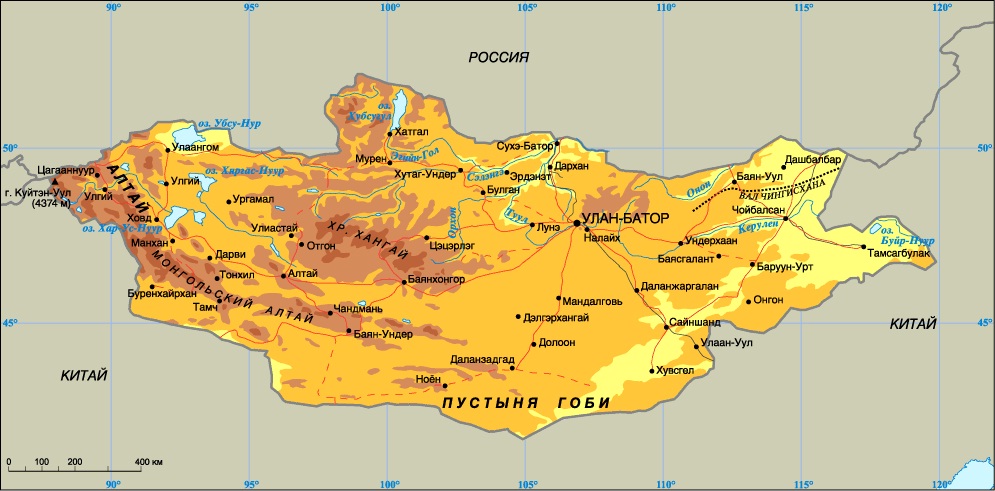 Монголия — государство на северо-востоке Центральной Азии. Площадь — 1566 тыс. км²; население — 2 млн. человек. Монголия — одна из самых малонаселенных стран. Более 90% населения составляют монголы и слившиеся с ними тюркские по происхождению группы, говорящие на диалектах монгольского языка. 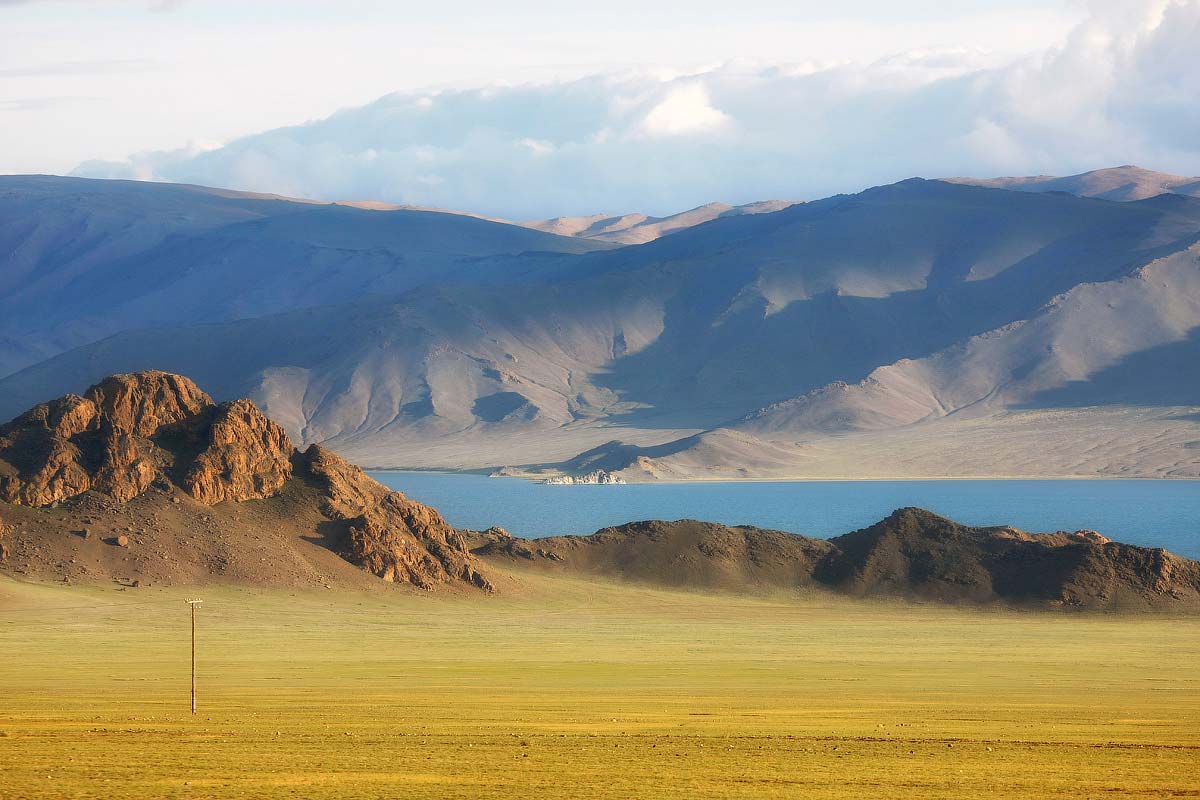 - С какой страной  граничит?- Можно ли предположить при такой протяженной границе взаимодействие культур?- Как вы думаете, какому народу, русскому или монгольскому, принадлежит известная пословица: «Завтрак съешь сам, обед раздели с другом, а ужин отдай врагу»?(монгольскому)- Какие достопримечательности и великие имена, события, связанные с Монголией, вы знаете? ( Монголо-татарское иго на Руси, Чингисхан, пустыня Гоби, известное во всем мире «кладбище динозавров»).По ЗАГОЛОВКУ«Ученый мальчик»- Кто главный герой?- Чему учился?- Зачем?- Как ему в жизни это пригодилось?«Живой словарь». Ученики описывают, что видят на картинке.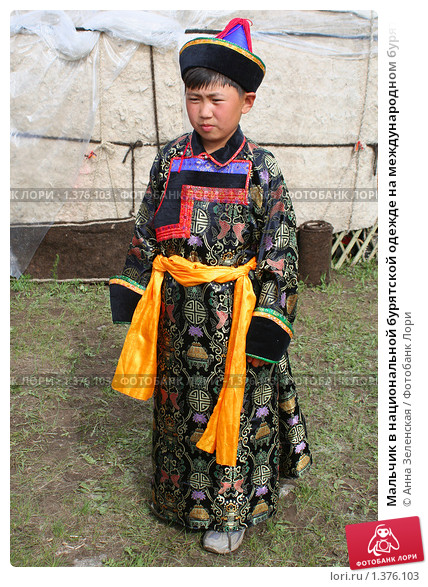 	Монгольский мальчикМАЛЬЧИК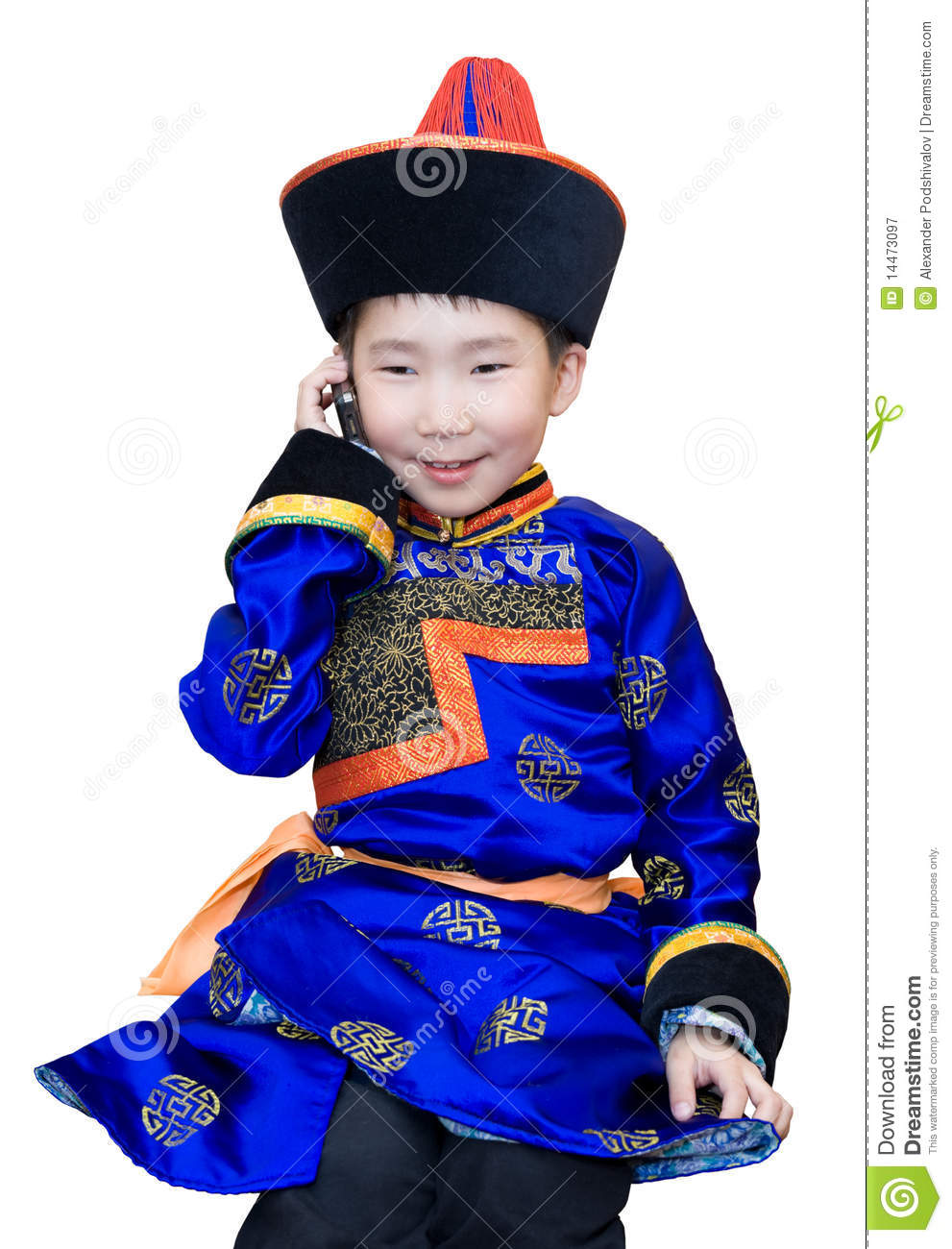 АИЛ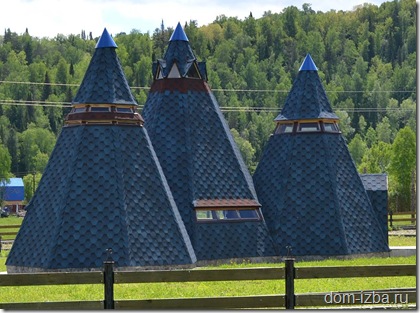 ЮРТА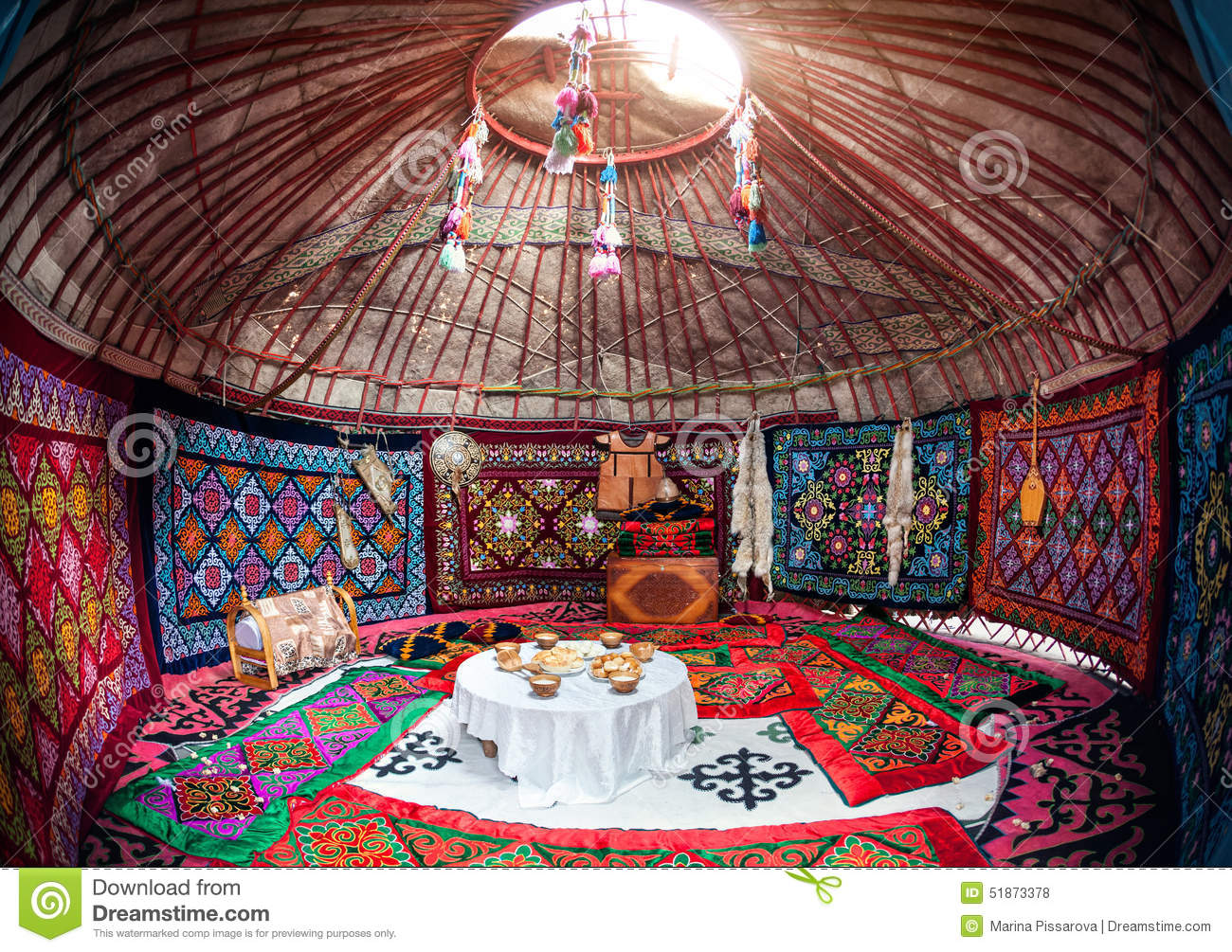 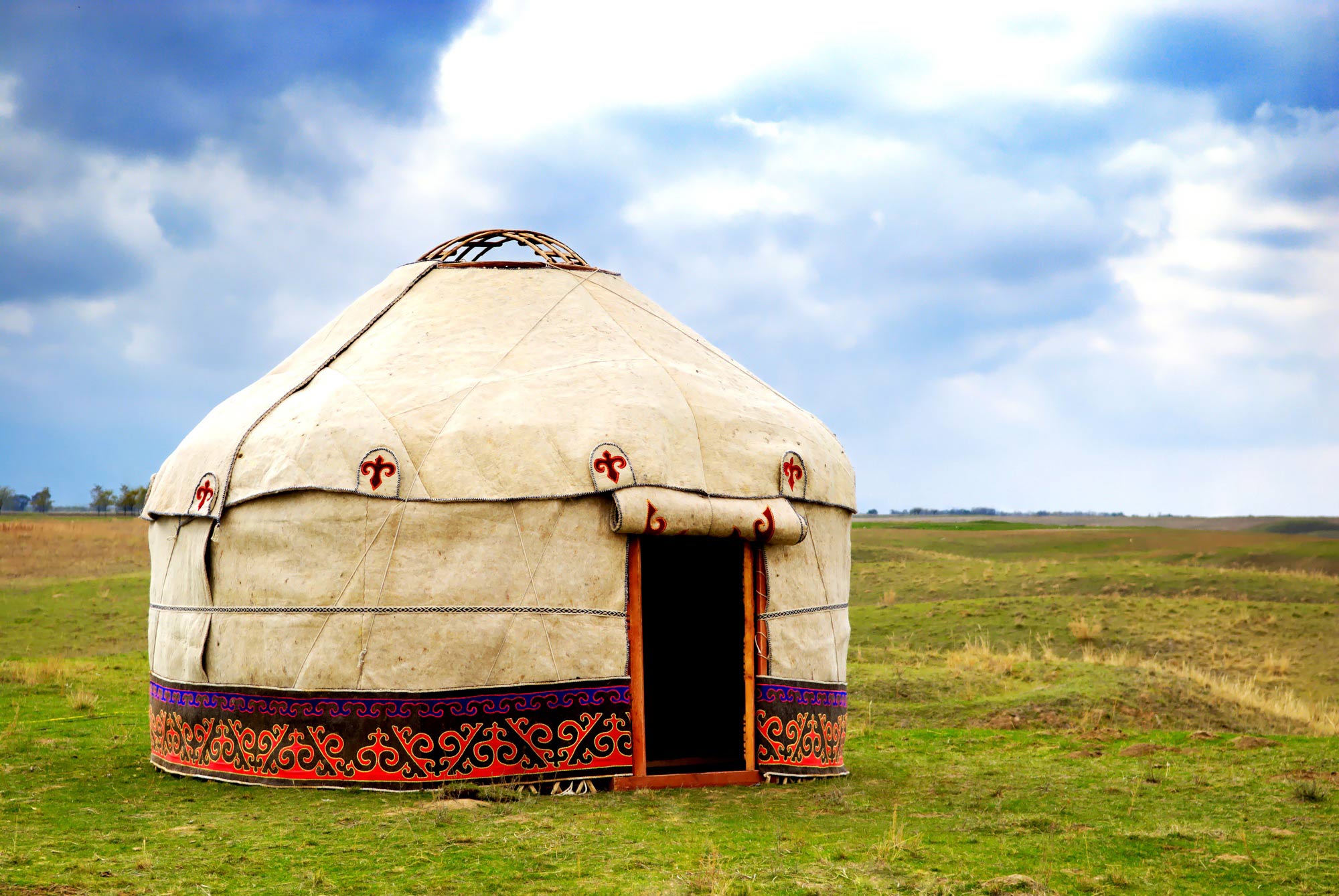 ЛИМБА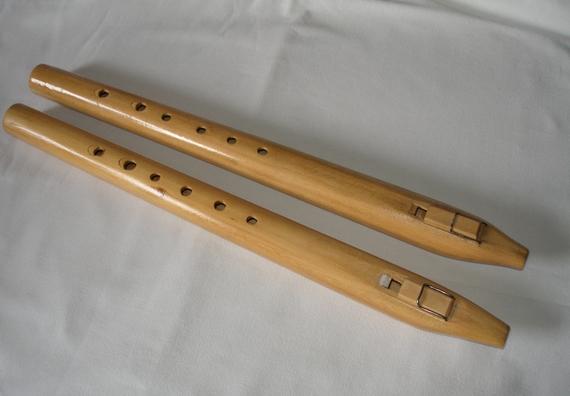 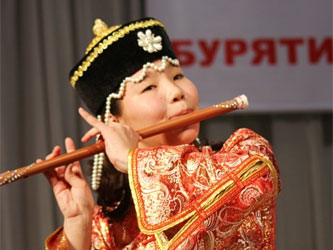 Караван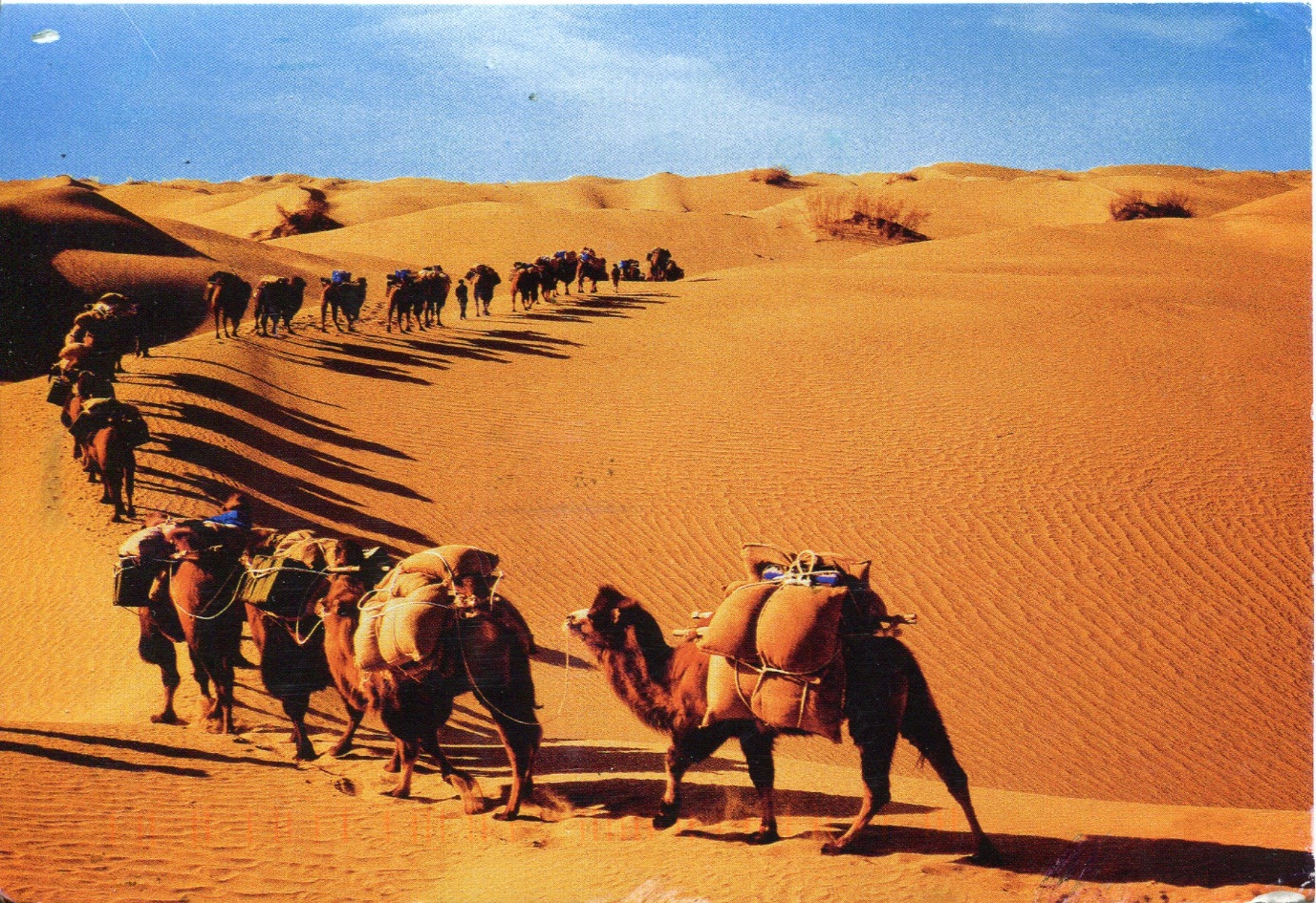 КАРАВАНЩИК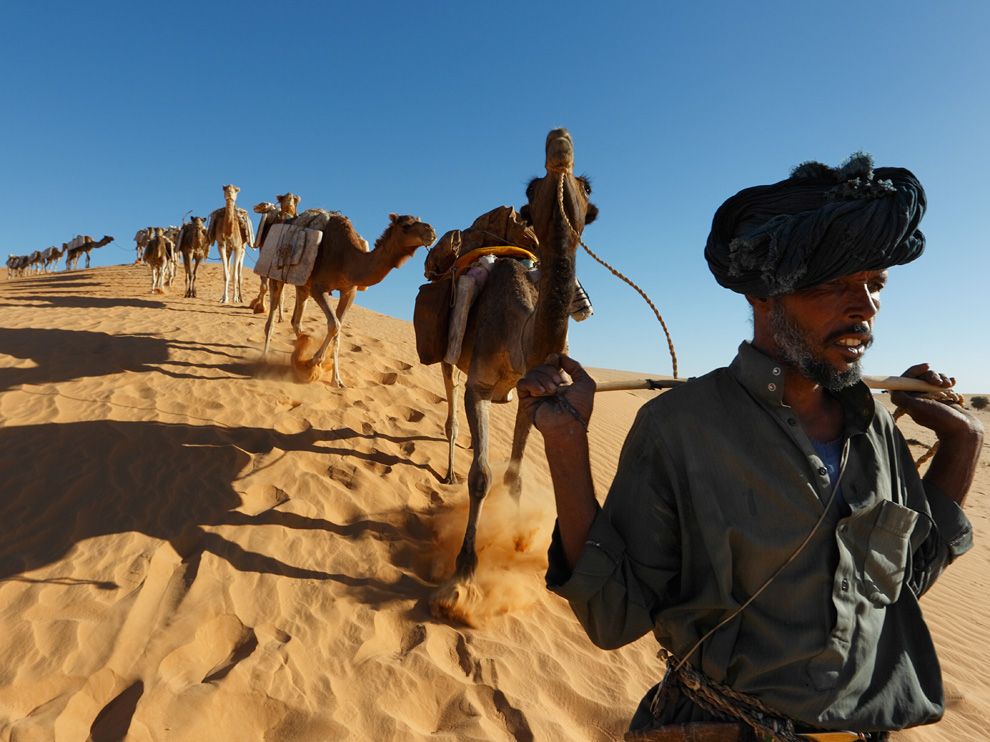 ХАН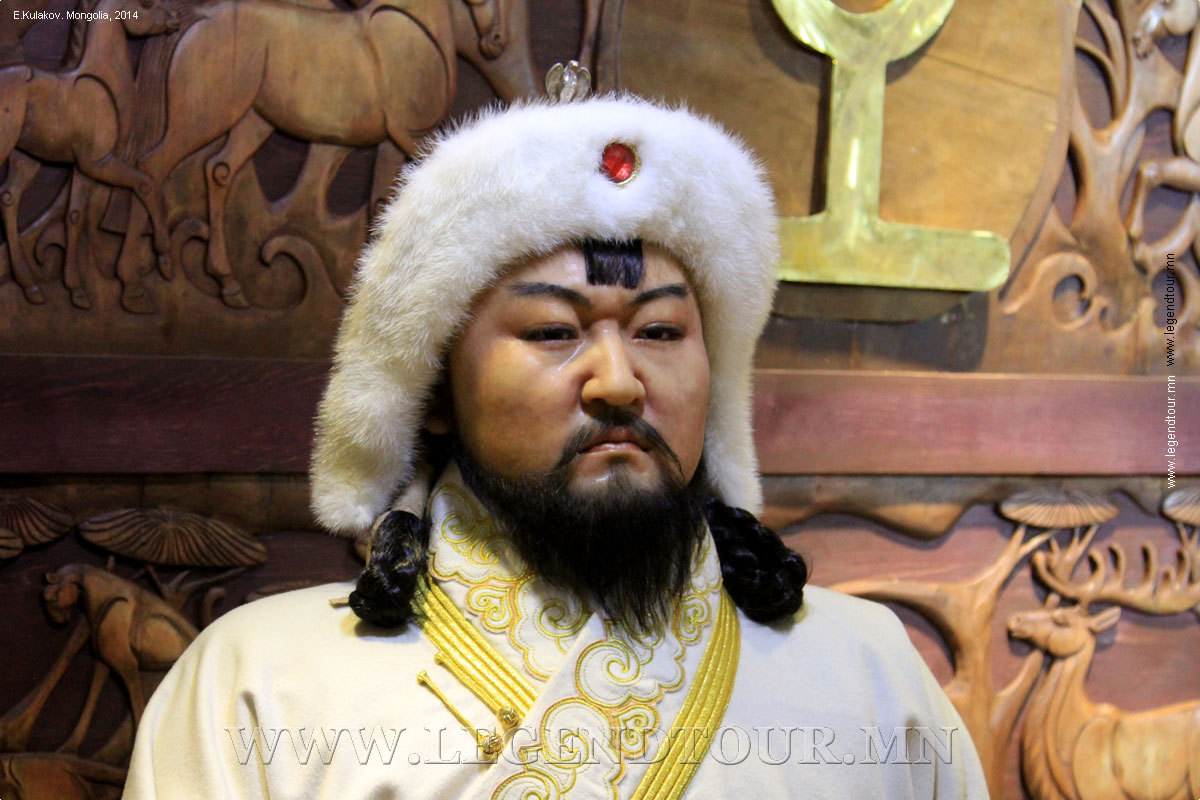 КНЯЗЬ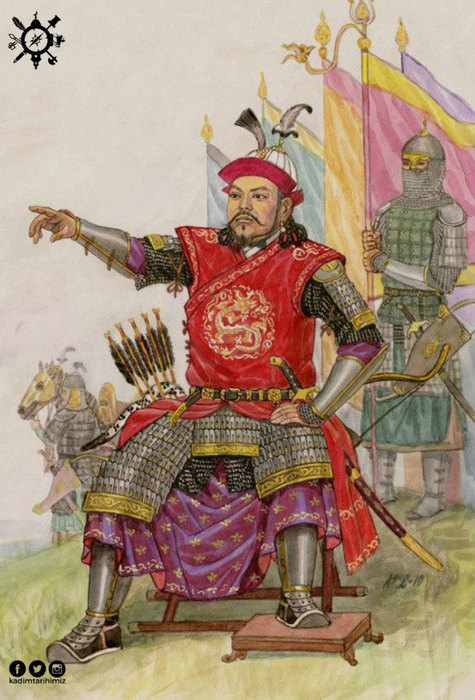 3.Определяем направленность текста, выделяем героев.- мальчик- родители- князь- хан- слуги- возможный сюжет- чему научился, раз он ученый.4. Первичное чтение текста.Деление текста на части.Учащиеся составляют вопросы к каждой части по содержанию и по идейной наполненности.Монгольская народная сказка:
“Учёный мальчик”1 смысловая частьВ далёкие-далёкие времена жили на свете муж и жена.(ЗАЧИН) И был у них единственный сын. Однажды сын бесследно исчез. Долго искали его родители, но даже слухов о нём не было. Прошло три года (цифра 3), и сын вдруг вернулся. Нет слов, чтобы описать радость отца и матери.Вопросы к первой смысловой части:____________________________________________________Вторая смысловая частьЧитаем по ролям:— Где был ты эти три года, что видел, чему научился! — спрашивали они.— Во многих местах побывал я и многое увидел. Обучался трём наукам. В первый год постиг грамоту. Во второй год — музыку, а в третий выучился игре в шахматы, — ответил сын.И зажили они опять втроём спокойно и счастливо.Вопросы ко второй смысловой части:Третья смысловая частьЧитаем по ролямОднажды мимо проходили караванщики и остановились на привал недалеко от их аила. Мальчик узнал, что с караваном едет князь. Он поздоровался с князем и спросил, куда тот изволит ехать.— Я еду к одному хану — владыке далёкого государства. А ты зачем к нам пожаловал?— Пришёл торговать, — ответил мальчик.— А что ты продаёшь?— Себя продаю.— Сколько же ты стоишь?— Мешок золота.«Этот негодный мальчишка издевается надо мной.Вообразил, наверно, что у меня нет золота, — подумал князь, — но я его проучу!»И он отдал мешок золота родителям мальчика. Затем посадил малыша в кожаный мешок, а к волосам его привязал письмо, в котором был запечатан приказ. Потом князь зашил мешок и велел двум слугам доставить мальчика в свои владения. Отправились слуги с мешком обратно. По дороге мальчик так трогательно пел, что слуги сжалились над ним и вытащили его из мешка.Вопросы к третьей смысловой части:______________________________________________Четвертая смысловая частьШли-шли они втроём и остановились на отдых у реки, густо заросшей камышом. Мальчик выдернул одну камышинку, сделал из нее лимбу (лимба — разновидность флейты) и стал очень искусно на ней играть. Слуги слушали-слушали, да и уснули. Тогда мальчик отвязал письмо и прочитал его. В нём говорилось: «Посадить его в тюрьму и хорошенько охранять до моего приезда». Мальчик уничтожил это письмо и написал другое: «Отвести его в нашу юрту, получше кормить, дать полную свободу и хорошо заботиться о нём». Потом запечатал это письмо и привязал к своим волосам. Вскоре слуги проснулись, и они втроём пошли дальше. Когда до юрты князя было уже недалеко, слуги опять посадили мальчика в мешок и принесли его управляющему.Тот выпустил мальчика из мешка, распечатал письмо и прочитал: «Отвести его в нашу юрту, получше кормить, дать полную свободу и хорошо заботиться о нём».— Если так, то почему его везли в мешке? — удивился управляющий. — Или это какой-нибудь важный человек, которого нельзя видеть простым людям?Показал управляющий письмо жене князя и оставил мальчика у неё в юрте. Мальчик ел и пил вволю и делал всё, что хотел.Вопросы к четвертой смысловой части:_________________________________________Пятая смысловая часть.Читаем по ролям:Скоро он заметил, что на западный холм никто не поднимается, и спросил у одного человека:— Почему на этом холме никогда никого не бывает?— За этим холмом живёт жестокий князь. Он мастер играть в шахматы и заставляет играть с собой всякого, кто попадает к нему. Того, кто ему проигрывает, он убивает, — ответил человек.«Не зря же я целый год обучался игре в шахматы! — подумал мальчик. — Попробую-ка я с ним сыграть разок. Всё равно здесь делать нечего!»И пошёл мальчик на западный холм. Стражники тут же схватили его и привели к хану.— Ты зачем поднялся на этот холм? — спросил хан.— Я не здешний и не знаю местных порядков.Я просто гулял, а ваша стража схватила меня.— Коль так, сыграем с тобой в шахматы. Но знай, если проиграешь, останешься без головы, — сказал хан.— Я не умею играть в шахматы!— А мне какое дело, умеешь ты или не умеешь. — И хан начал расставлять фигуры.— Играть — так играть на равных условиях.— Посчастливится тебе выиграть, тогда и договоримся.— Нет, так не пойдёт, — стоял на своём мальчик. — Давайте сначала договоримся.— Чего тебе надо? — рассердился хан.— Вы сказали, что если я проиграю, то лишусь головы. Значит, и вы в случае неудачи должны её лишиться. В шахматной игре ханская власть ни при чём. Давайте напишем условия игры на бумаге, положим рядом с ней две сабли, тогда и начнём играть.«Меня прославленные шахматисты не могли победить, где уж этому мальчишке со мной тягаться!» — подумал хан, а вслух сказал:— Ну, ладно, будь по-твоему.Позвал он писаря и приказал ему написать следующее: «Кто из нас двоих выиграет, тот отрубит голову побеждённому». Затем положил рядом с шахматной доской две сабли, и игра началась. Первую партию никто не выиграл. Хан изменился в лице. По всему было видно, что ему не по себе. Вторую партию выиграл мальчик. Схватил он саблю и отрубил хану голову.Вопросы к пятой смысловой части:_________________________________________Шестая смысловая часть.Чиновники и народ этой страны не знали, как и благодарить мальчика: ведь хан каждый день играл с кем-нибудь в шахматы, а потом отрубал своей жертве голову.В это время из дальней поездки вернулся князь, который купил мальчика. Оказывается, он ездил не в гости — просто убежал от жестокого соседа. Поэтому хозяин не только не наказал мальчика, а наоборот, наградил его: дал ему много скота и всякого добра.Вернулся мальчик домой и зажили с отцом и матерью мирно и счастливо.Вопросы к шестой смысловой части:________________________________________________________________Сходства и различия русских народных     сказок и монгольской сказкиВывод: наблюдается   как сходство, так и различие.6. Назовите сказки, где главные герои – дети, и сказки, где пройти преграды помогает образование и ум.КритерииоцениванияРусьМонголияКомпозицияПрисказкиВолшебствоВолшебные помощникиГерои, их поступкиТроекратностьПоучительность (Сказка ложь, да в ней намек, добрым молодцам урок)Добро побеждает злоОсновное различие